В целях формирования архитектурного облика города Новосибирска, в соответствии с Федеральным законом от 06.10.2003 № 131-ФЗ «Об общих принципах организации местного самоуправления в Российской Федерации», решением Совета депутатов города Новосибирска от 27.06.2012 № 640 «О Правилах благоустройства территории города Новосибирска», руководствуясь Уставом города Новосибирска, ПОСТАНОВЛЯЮ:1. Внести в подпункт 2.7 Порядка выдачи паспортов фасадов зданий (строений, сооружений) на территории города Новосибирска, утвержденного постановлением мэрии города Новосибирска от 16.08.2013 № 7762 «Об утверждении Порядка выдачи паспортов фасадов зданий (строений, сооружений) на территории города Новосибирска», следующие изменения:1.1. Абзац второй после слова «строительства» дополнить словами «(отделом архитектуры, земельных и имущественных отношений)».1.2. В абзаце третьем слова «начальником управления дизайна городской среды» заменить словами «начальником отдела дизайна городской среды департамента строительства и архитектуры».2. Департаменту строительства и архитектуры мэрии города Новосибирска разместить постановление на официальном сайте города Новосибирска в информационно-телекоммуникационной сети «Интернет».3. Департаменту информационной политики мэрии города Новосибирска обеспечить опубликование постановления.4. Контроль за исполнением постановления возложить на заместителя мэра города Новосибирска – начальника департамента строительства и архитектуры мэрии города Новосибирска.Домбраускас2275025ГУАиГ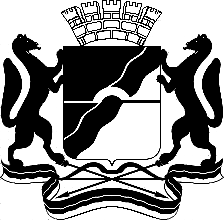 МЭРИЯ ГОРОДА НОВОСИБИРСКАПОСТАНОВЛЕНИЕОт  	  24.02.2016		№        620	О внесении изменений в подпункт 2.7 Порядка выдачи паспортов фасадов зданий (строений, сооружений) на территории города Новосибирска, утвержденного постановлением мэрии города Новосибирска от 16.08.2013 № 7762Мэр города НовосибирскаА. Е. Локоть